НазваниеНазваниеАдресТелефон, режим работыГосударственное бюджетное образовательное учреждение школа №580 Приморского района Санкт-ПетербургаГосударственное бюджетное образовательное учреждение школа №580 Приморского района Санкт-Петербурга197373 Санкт-Петербург, пр. Авиаконструкторов 29/3, лит.Апр. Авиаконструкторов 23/2 лит.А+7 (812) 3070879пн-пт 8:30-21:00сб 8:30-15:00Предоставление услуг на объектеПредоставление услуг на объектеПредоставление услуг на объектеПредоставление услуг на объектеПеред входом в здание имеется кнопка вызовадля обращения инвалидов за помощью в сопровождении к месту предоставленияуслугиПеред входом в здание имеется кнопка вызовадля обращения инвалидов за помощью в сопровождении к месту предоставленияуслугиПеред входом в здание имеется кнопка вызовадля обращения инвалидов за помощью в сопровождении к месту предоставленияуслугиПеред входом в здание имеется кнопка вызовадля обращения инвалидов за помощью в сопровождении к месту предоставленияуслугиУслуги в ГБОУ школе № 580 представляются для следующих категорий инвалидов:Услуги в ГБОУ школе № 580 представляются для следующих категорий инвалидов:Услуги в ГБОУ школе № 580 представляются для следующих категорий инвалидов:Услуги в ГБОУ школе № 580 представляются для следующих категорий инвалидов: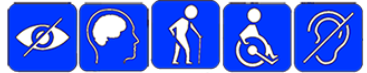 Наружная лестница входной зоны продублирована пандусомНаружная лестница входной зоны продублирована пандусомНаружная лестница входной зоны продублирована пандусомНа правом поручне пандуса расположена кнопка вызова сотрудника школы для оказания помощи ивалидам всех категорий (сопровождение до места оказания услуг)На правом поручне пандуса расположена кнопка вызова сотрудника школы для оказания помощи ивалидам всех категорий (сопровождение до места оказания услуг)На правом поручне пандуса расположена кнопка вызова сотрудника школы для оказания помощи ивалидам всех категорий (сопровождение до места оказания услуг)На калитке решетки ограждения ( слева) расположена кнопка вызова сотрудника школы для оказания помощи ивалидам всех категорий ( сопровождение до места оказания услуг )На калитке решетки ограждения ( слева) расположена кнопка вызова сотрудника школы для оказания помощи ивалидам всех категорий ( сопровождение до места оказания услуг )На калитке решетки ограждения ( слева) расположена кнопка вызова сотрудника школы для оказания помощи ивалидам всех категорий ( сопровождение до места оказания услуг )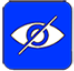 Таблички с названием учреждения на входе здания продублированы табличками, исполненными шрифтом Брайля.Таблички с названием учреждения на входе здания продублированы табличками, исполненными шрифтом Брайля.Таблички с названием учреждения на входе здания продублированы табличками, исполненными шрифтом Брайля.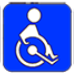 Для обслуживания инвалидов выделена зона 1 этажа здания, в помещениях достаточно места для передвижения  на кресло-коляске, для преодоления порогов дверных проемов имеется рампа. В зоне обслуживания инвалидов предусмотрено сопровождение инвалидов всех категорий.Для обслуживания инвалидов выделена зона 1 этажа здания, в помещениях достаточно места для передвижения  на кресло-коляске, для преодоления порогов дверных проемов имеется рампа. В зоне обслуживания инвалидов предусмотрено сопровождение инвалидов всех категорий.Для обслуживания инвалидов выделена зона 1 этажа здания, в помещениях достаточно места для передвижения  на кресло-коляске, для преодоления порогов дверных проемов имеется рампа. В зоне обслуживания инвалидов предусмотрено сопровождение инвалидов всех категорий.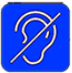 Для инвалидов с нарушением слуха имеется индукционная петляДля инвалидов с нарушением слуха имеется индукционная петляДля инвалидов с нарушением слуха имеется индукционная петляСанитарно-гигиеническое помещение, расположенное на 1 этаже, частично доступно для инвалидов колясочников ( переносное кресло-туалет)Санитарно-гигиеническое помещение, расположенное на 1 этаже, частично доступно для инвалидов колясочников ( переносное кресло-туалет)Санитарно-гигиеническое помещение, расположенное на 1 этаже, частично доступно для инвалидов колясочников ( переносное кресло-туалет)Имеются таблички в зоне обслуживания инвалидов, продублированные шрифтом Брайля  (нумерация этажей, столовая, медкабинет, огнетушитель)Имеются таблички в зоне обслуживания инвалидов, продублированные шрифтом Брайля  (нумерация этажей, столовая, медкабинет, огнетушитель)Имеются таблички в зоне обслуживания инвалидов, продублированные шрифтом Брайля  (нумерация этажей, столовая, медкабинет, огнетушитель)Дополнительная информация: ведется наружное видеонаблюдениеДополнительная информация: ведется наружное видеонаблюдениеДополнительная информация: ведется наружное видеонаблюдениеДополнительная информация: ведется наружное видеонаблюдениеПредоставление услуг в дистанционном режимеПредоставление услуг в дистанционном режимеПредоставление услуг в дистанционном режимеПредоставление услуг в дистанционном режимеДистанционно услуги в ГБОУ школе№ 580 представляются для следующих категорий инвалидов:Предоставление услуг дистанционно осуществляется в установленном организациейпорядке тел. +7 (812) 307-08-79Предоставление услуг дистанционно осуществляется в установленном организациейпорядке тел. +7 (812) 307-08-79Предоставление услуг дистанционно осуществляется в установленном организациейпорядке тел. +7 (812) 307-08-79Предоставление услуг по месту жительства инвалида (на дому)Предоставление услуг по месту жительства инвалида (на дому)Предоставление услуг по месту жительства инвалида (на дому)Предоставление услуг по месту жительства инвалида (на дому)По месту жительства инвалида(на дому) ГБОУ школа No 580 предоставляет услуги для следующих категорий инвалидов:Предоставление услуг на дому осуществляется в установленном организацией порядке:Предоставление услуг на дому осуществляется в установленном организацией порядке:Предоставление услуг на дому осуществляется в установленном организацией порядке:Ответственный по вопросам доступности объекта – Сачук Наталья Николаевна, заместитель директора по АХР, +7 (812) 307-49-44Ответственный по вопросам доступности объекта – Сачук Наталья Николаевна, заместитель директора по АХР, +7 (812) 307-49-44Ответственный по вопросам доступности объекта – Сачук Наталья Николаевна, заместитель директора по АХР, +7 (812) 307-49-44Ответственный по вопросам доступности объекта – Сачук Наталья Николаевна, заместитель директора по АХР, +7 (812) 307-49-44